Управление  Пенсионного фонда РФ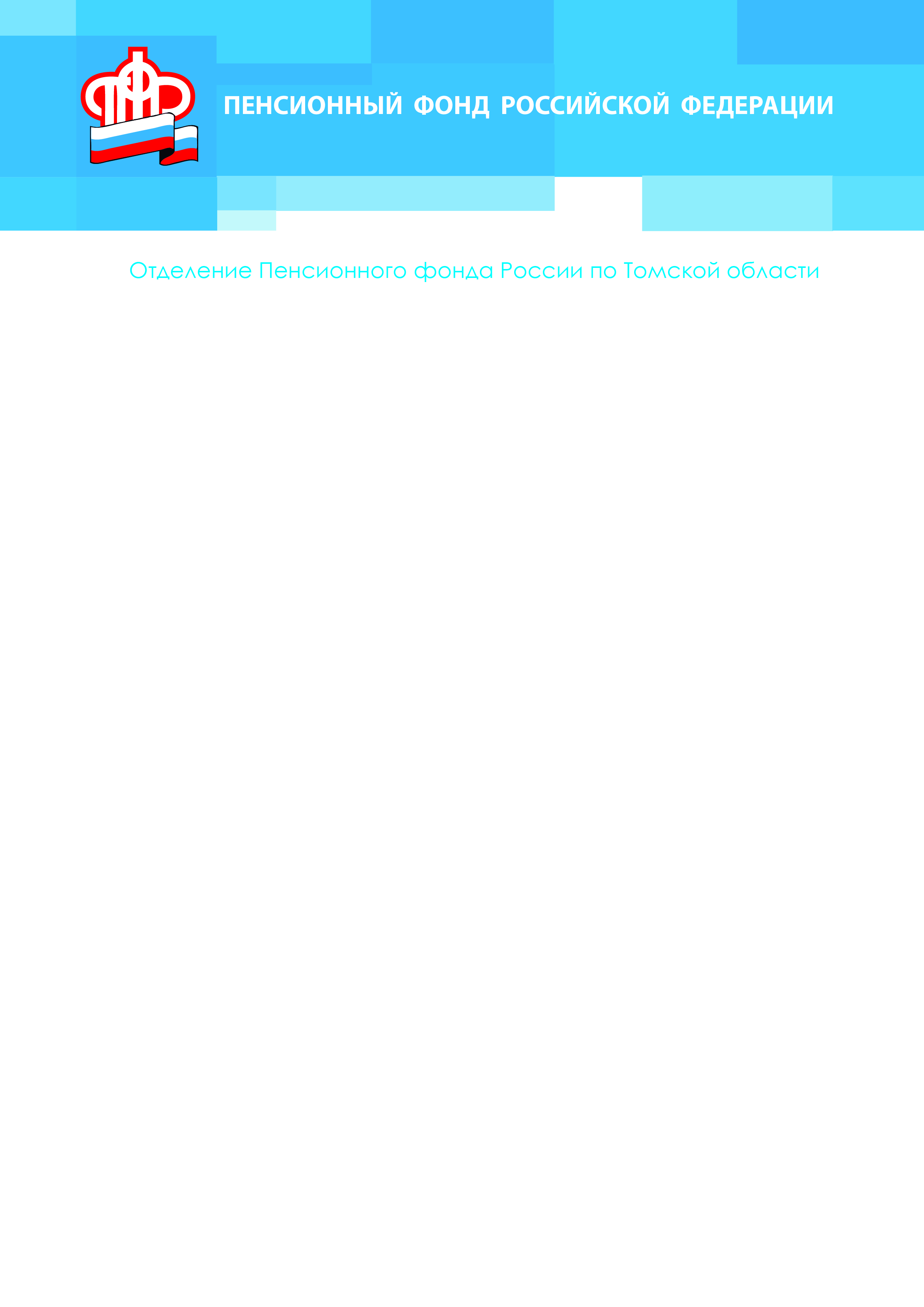 в Асиновском районе Томской области (межрайонное)С июля вырастут выплаты по уходу за детьми-инвалидами14 июня 2019Управление ПФР в Асиновском районе  Томской области (межрайонное)  напоминает, что 7 марта 2019 года был подписан Указ Президента РФ № 95 «О внесении изменения в Указ Президента Российской Федерации от 26 февраля 2013 г. № 175 «О ежемесячных выплатах лицам, осуществляющим уход за детьми-инвалидами и инвалидами с детства I группы». Данный Указ вступает в силу с 1 июля 2019 года.Сумма ежемесячной выплаты родителю (усыновителю) или опекуну (попечителю) ребенка-инвалида или инвалида с детства I группы согласно подписанному документу увеличится с 5500 рублей до 10 000 рублей.Ежемесячная выплата по уходу назначается одному неработающему трудоспособному родителю (усыновителю) или опекуну (попечителю) в отношении каждого ребенка-инвалида на весь период ухода. Этот период засчитывается также и в страховой стаж, за каждый год ухода начисляется 1,8 пенсионных балла. Это позволяет неработающему, но ухаживающему за ребенком-инвалидом лицу, формировать свои пенсионные права для получения в дальнейшем страховой пенсии. Назначение ежемесячной выплаты возможно и другим лицам, осуществляющим уход за ребенком-инвалидом или инвалидом с детства I группы. В этом случае размер выплаты - 1200 руб. (без учета регионального коэффициента), 1560 руб. (с учетом регионального коэффициента 1,3) и 1800 руб. (с учетом регионального коэффициента 1,5).Также обращаем внимание граждан, осуществляющих уход за ребенком–инвалидом или инвалидом с детства I группы, что при устройстве на работу или постановке на учет в центр занятости населения, необходимо в течение 5 дней обратиться в Пенсионный фонд РФ и написать заявление о прекращении осуществления ухода. Выплата прекращается с месяца, следующего за месяцем трудоустройства.Выплата по уходу за ребенком–инвалидом в Томской области в новом размере составит 10 000 руб. (без учета регионального коэффициента), 13 000 руб. (с учетом регионального коэффициента 1,3)  и 15 000 руб. (с учетом районного коэффициента 1,5). Пересчет выплат произойдет автоматически, без заявлений граждан.Для справки: в Томской области, по данным на 1 июня 2019 г., ежемесячные выплаты по уходу за детьми-инвалидами или инвалидами с детства I группы получают 2649 человек.Справки по телефону:38(241)2-47-85.УПФР в Асиновском районе  Томской области (межрайонное)Тел.: (38241) 2-12-19; E-mail: admin009@080.pfr.ru